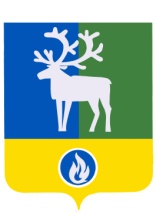 СЕЛЬСКОЕ ПОСЕЛЕНИЕ КАЗЫМБЕЛОЯРСКИЙ РАЙОНХАНТЫ-МАНСИЙСКИЙ АВТОНОМНЫЙ ОКРУГ - ЮГРАСОВЕТ ДЕПУТАТОВРЕШЕНИЕот 18 октября 2013 года									№ 4Об установлении дополнительных оснований признания безнадежными к взысканию недоимки и задолженности по пеням и штрафам по местным налогам и перечня документов, подтверждающих данные основания(В редакции решения №21 от 09.07.2014)В соответствии с пунктом 3 статьи 59 Налогового кодекса Российской Федерации, пунктом 6 Порядка списания недоимки и задолженности по пеням, штрафам и процентам, признанных безнадежными к взысканию и перечня документов, подтверждающих обстоятельства признания безнадежными к взысканию недоимки, задолженности по пеням, штрафам и процентам, утвержденного приказом Федеральной налоговой службы от 19 августа 2010 года № ЯК-7-8/393 «Об утверждении порядка списания недоимки и задолженности по пеням, штрафам и процентам, признанных безнадежными к взысканию и перечня документов, подтверждающих обстоятельства признания безнадежными к взысканию недоимки, задолженности по пеням, штрафам и процентам» Совет депутатов сельского поселения Казым  решил:1. Установить на территории сельского поселения Казым дополнительные основания признания безнадежными к взысканию недоимки, задолженности по пеням и штрафам по местным налогам и перечень документов, подтверждающих данные основания согласно приложению к настоящему решению.2. Опубликовать настоящее решение в газете «Белоярские вести».3. Настоящее решение вступает в силу после его официального опубликования.Исполняющий обязанностиглавы сельского поселения Казым                                                         В.Н.БочкареваПРИЛОЖЕНИЕ к решению Совета депутатовсельского поселения Казымот 18 октября 2013 года  № 4(гриф  прилож в ред. №21 от 09.07.2014)Д О П О Л Н И Т Е Л Ь Н Ы Е  О С Н О В А Н И Япризнания безнадежными к взысканию недоимки и задолженности по пеням и штрафам по местным налогам и перечень документов,подтверждающих данные основания( в ред. №21 от 09.07.2014)1. Установить, что признаются безнадежными к взысканию и подлежат к списанию недоимка, задолженность по пеням и штрафам по местным налогам по следующим дополнительным основаниям:1) недоимка и задолженность по пеням и штрафам физических лиц, числящаяся по состоянию на 01 января 2008 года, на основании следующих документов:а) справка налогового органа по месту учета налогоплательщика о суммах недоимки, задолженности по пеням, штрафам по форме, утвержденной приказом Федеральной налоговой службы от 19 августа 2010 года № ЯК-7-8/393 «Об утверждении порядка списания недоимки и задолженности по пеням, штрафам и процентам, признанных безнадежными к взысканию и перечня документов, подтверждающих обстоятельства признания безнадежными к взысканию недоимки, задолженности по пеням, штрафам и процентам (пп. «а» в ред. №21 от 09.07.2014)б) заверенная выписка из карточки расчета с бюджетом налогоплательщика, подтверждающая сведения, указанные в справке налогового органа;2) недоимка и задолженность по пеням и штрафам по отмененным местным налогам и сборам - на основании справки налогового органа по месту учета налогоплательщика о суммах  недоимки, задолженности по пеням и штрафам по местным налогам и сборам на дату принятия решения о списании задолженности по отмененным налогам;3) недоимка и задолженность по пеням и штрафам в сумме, не превышающей 300 рублей, срок взыскания которой в судебном порядке истек, на основании следующих документов:а) копия требований об уплате налога, сбора, пени, штрафа по форме, утвержденной федеральным органом исполнительной власти, уполномоченным по контролю и надзору в области налогов и сборов;б) справка налогового органа по месту учета налогоплательщика о суммах недоимки, задолженности по пеням, штрафам по форме, утвержденной приказом Федеральной налоговой службы от 19 августа 2010 года № ЯК-7-8/393 «Об утверждении порядка списания недоимки и задолженности по пеням, штрафам и процентам, признанных безнадежными к взысканию и перечня документов, подтверждающих обстоятельства признания безнадежными к взысканию недоимки, задолженности по пеням, штрафам и процентам»; (пп. «б» в ред. №21 от 09.07.2014)4) задолженность физических лиц по недоимке, пеням и штрафам по местным налогам, принудительное взыскание с которых по исполнительным листам невозможно по основаниям, предусмотренным пунктами 3.4 части 1 статьи 46 Федерального закона от       02 октября 2007 года № 229-ФЗ «Об исполнительном производстве», на основании следующих документов:а) копия постановления об окончании исполнительного производства и возвращении исполнительного документа взыскателю,  в соответствии со статьями 46, 47 Федерального закона от 02 октября 2007 года № 229-ФЗ «Об исполнительном производстве»;б) копия решения суда о взыскании (копия судебного приказа);в) справка налогового органа по месту учета налогоплательщика о суммах недоимки, задолженности по пеням, штрафам по форме, утвержденной приказом Федеральной налоговой службы от 19 августа 2010 года № ЯК-7-8/393 «Об утверждении порядка списания недоимки и задолженности по пеням, штрафам и процентам, признанных безнадежными к взысканию и перечня документов, подтверждающих обстоятельства признания безнадежными к взысканию недоимки, задолженности по пеням, штрафам и процентам»; (пп. «в» в ред.№21 от 09.07.2014)5) задолженность, срок взыскания которой в судебном порядке истек, в случае выбытия налогоплательщика за пределы Российской Федерации или невозможности установления местонахождения налогоплательщика, на основании следующих документов:а) сведения территориального органа Федеральной миграционной службы, подтверждающие выезд налогоплательщика за пределы Российской Федерации или сведения об отсутствии физического лица на регистрационном учете  по месту жительства;б) копии требований об уплате налога, сбора, пени, штрафа по форме, утвержденной федеральным органом исполнительной власти, уполномоченным по контролю и надзору в области налогов и сборов;в) справка налогового органа по месту учета налогоплательщика о суммах недоимки, задолженности по пеням, штрафам по форме, утвержденной приказом Федеральной налоговой службы от 19 августа 2010 года № ЯК-7-8/393 «Об утверждении порядка списания недоимки и задолженности по пеням, штрафам и процентам, признанных безнадежными к взысканию и перечня документов, подтверждающих обстоятельства признания безнадежными к взысканию недоимки, задолженности по пеням, штрафам и процентам»; (пп. «в» в ред.  № 21 от 09.07.2014)2. Предложить Межрайонной Инспекции Федеральной налоговой службы России № 8 по Ханты-Мансийскому автономному округу – Югре (по согласованию) ежеквартально не позднее 10 числа месяца, следующего за отчетным периодом, направлять в администрацию сельского поселения Казым сведения о списании задолженности по местным налогам по форме согласно приложению 2.                                                        __________________(Приложение 1 утр. силу  № 21 от 09.07.2014)Приложение 1к дополнительным основаниямпризнания безнадежными к взысканию  недоимки и задолженности по пеням и штрафам по местным налогам, и перечню документов, подтверждающихданные основанияНа бланке налогового органаСПРАВКАО СУММАХ НЕДОИМКИ И ЗАДОЛЖЕННОСТИПО ПЕНЯМ, ШТРАФАМ ____________________________________________________________(наименование организации, ИНН/КПП; фамилия, имя, отчество____________________________________________________________физического лица, ИНН при наличии)по состоянию на «__ »___________________ года(рублей)Начальник Межрайонной ИФНС России __________________________________________________________________ ____________________________/________________________/                                                                                (подпись)            (фамилия, инициалы)Начальник отдела ________________________________________ инспекции ФНС России_________________________________________________/________________________/                                                                            (подпись)               (фамилия, инициалы)М.П__________________Приложение 2к дополнительным основаниямпризнания безнадежными к взысканию  недоимки и задолженности по пеням и штрафам по местным налогам, и перечню документов, подтверждающихданные основанияСВЕДЕНИЯО СПИСАНИИ ЗАДОЛЖЕННОСТИ ПО МЕСТНЫМ НАЛОГАМНачальник Межрайонной  ИФНС России _________________________________________        ______________________________________________________/______________________/                                                                                     (подпись)        (инициалы, фамилия)М.П.___________________№п/п
Виды налогов 
(сборов)НедоимкаЗадолженность 
по начисленным
пенямЗадолженность
по штрафамВсего123456Итого:      Основание для признания безнадежнойк взысканию задолженностиКоличество налогоплательщиков, 
в отношении которых принято решение о списании задолженностиСумма,
всегосписанной задолженности 
(рублей), в том числе:списанной задолженности 
(рублей), в том числе:списанной задолженности 
(рублей), в том числе:Основание для признания безнадежнойк взысканию задолженностиКоличество налогоплательщиков, 
в отношении которых принято решение о списании задолженностиСумма,
всегонедоимкапеняштраф123456ВсегоВсего